ПРОЕКТ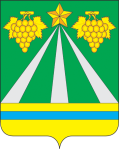 АДМИНИСТРАЦИЯ МУНИЦИПАЛЬНОГО ОБРАЗОВАНИЯ КРЫМСКИЙ РАЙОНПОСТАНОВЛЕНИЕот _________________ года                                                           № __________город КрымскО внесении изменений в постановление администрации муниципального образования Крымский район от 15 февраля 2021 года № 286 «Об утверждении Порядка определения объема и условий предоставления субсидий из бюджета муниципального образования Крымский район бюджетным и автономным учреждениям, на иные цели, не связанные с финансовым обеспечением выполнения муниципального задания»В соответствии со статьей 78.1 Бюджетного кодекса Российской Федерации, в целях уточнения условий типовой формы соглашения о предоставлении субсидий муниципальным бюджетным и автономным учреждениям, на иные цели, не связанные с финансовым обеспечением выполнения муниципального задания, п о с т а н о в л я ю:1. Внести в постановление администрации муниципального образования Крымский район от 15 февраля 2021 года № 286 «Об утверждении Порядка определения объема и условий предоставления субсидий из бюджета муниципального образования Крымский район бюджетным и автономным учреждениям, на иные цели, не связанные с финансовым обеспечением  выполнения муниципального задания» изменения, изложив подпункт 4.3.7 приложения № 2 к постановлению в следующей редакции:«4.3.7. обеспечивать обязательное предварительное согласование с Учредителем решения о расторжении (по соглашению сторон) муниципальных контрактов (договоров), в случае, если использование Субсидии предполагается на закупку товаров, работ, услуг для обеспечения муниципальных нужд в соответствии с требованиями законодательства Российской Федерации о контрактной системе в сфере закупок товаров, работ, услуг для обеспечения государственных и муниципальных нужд;». 2. Отделу по взаимодействию со СМИ администрации муниципального образования Крымский район (Безовчук) разместить настоящее постановление на официальном сайте администрации муниципального образования Крымский район в сети Интернет.3. Постановление вступает в силу со дня подписания и распространяется на правоотношения возникшие с 1 сентября 2023 года.Глава муниципального образованияКрымский район	                                                                                               С.О.Лесь Постановление главы администрации (губернатора) Краснодарского края от 4 октября 2011 г. N 1129 "О предоставлении и распределении субсидий из бюджета Краснодарского края местным бюджетам муниципальных образований Краснодарского края" (с изменениями и дополнениями)Приложение. Правила предоставления и распределения субсидий из бюджета Краснодарского края местным бюджетам муниципальных образований Краснодарского краяПункт 77. Соглашение должно содержать следующие положения:Подпункт 1010) об обязательном предварительном согласовании с главными распорядителями (распорядителями) средств краевого бюджета решений о расторжении (по соглашению сторон) муниципальных контрактов (договоров) в случае, если использование субсидий предполагается на закупку товаров, работ, услуг для обеспечения муниципальных нужд в соответствии с требованиями законодательства Российской Федерации о контрактной системе в сфере закупок товаров, работ, услуг для обеспечения государственных и муниципальных нужд;ЛИСТ СОГЛАСОВАНИЯпроекта постановления администрации муниципального образованияКрымский районот __________________ № ______О внесении изменений в постановление администрации муниципального образования Крымский район от 15 февраля 2021 года № 286 «Об утверждении Порядка определения объема и условий предоставления субсидий из бюджета муниципального образования Крымский район бюджетным и автономным учреждениям, на иные цели, не связанные с финансовым обеспечением выполнения муниципального задания»О проведении антикоррупционной экспертизы проекта муниципальногоправового актаУважаемый Константин Юрьевич!Финансовое управление администрации муниципального образования Крымский район, руководствуясь положениями установленного порядка проведения антикоррупционной экспертизы муниципальных правовых актов и проектов муниципальных правовых актов, настоящим направляет в адрес Крымской межрайонной прокуратуры для проведения антикоррупционной экспертизы проект  муниципального нормативного правового акта о внесении изменений в постановление администрации от 15.02.2021 года № 286 «Об утверждении Порядка определения объема и условий предоставления субсидий из бюджета муниципального образования Крымский район бюджетным и автономным учреждениям, на иные цели, не связанные с финансовым обеспечением выполнения муниципального задания». Проект муниципального нормативного правового акта инициирован к утверждению для обеспечения единообразия применения установленных правовых основ, содержания и механизма предоставления субсидий из местного бюджета в соответствии положениями постановления главы администрации (губернатора) Краснодарского края от 4 октября 2011 года № 1129 «О предоставлении и распределении субсидий из бюджета Краснодарского края местным бюджетам муниципальных образований Краснодарского края» (пп.10 п.7). Приложение:  проект муниципального нормативного правового акта.Заместитель главы муниципального образования Крымский район, начальник финансового управления                 Г.И.Макарян                                                              О.Э.Кочекьянfu_krymsk@mo.krasnodar.ru8-86131-2-15-38Действующая редакция Новая редакцияПРИЛОЖЕНИЕ № 2к постановлению администрации муниципального образования Крымский район                                                 от_26.07.2021_№__2218ТИПОВАЯ ФОРМАСоглашение № ___________о предоставлении субсидий муниципальным бюджетным, автономнымучреждениям на иные цели, не связанные с финансовым обеспечением выполнения муниципального задания4. Взаимодействие Сторон4.3. Учреждение обязуется:4.3.7. выполнять иные обязательства, установленные бюджетным законодательством Российской Федерации, Правилами предоставления субсидии и настоящим Соглашением.ПРИЛОЖЕНИЕ № 2к постановлению администрации муниципального образования Крымский район                                                 от_26.07.2021_№__2218ТИПОВАЯ ФОРМАСоглашение № ___________о предоставлении субсидий муниципальным бюджетным, автономнымучреждениям на иные цели, не связанные с финансовым обеспечением выполнения муниципального задания4. Взаимодействие Сторон 4.3. Учреждение обязуется:«4.3.7. обеспечивать обязательное предварительное согласование с Учредителем решения о расторжении (по соглашению сторон) муниципальных контрактов (договоров), в случае, если использование Субсидии предполагается на закупку товаров, работ, услуг для обеспечения муниципальных нужд в соответствии с требованиями законодательства Российской Федерации о контрактной системе в сфере закупок товаров, работ, услуг для обеспечения государственных и муниципальных нужд;». Проект подготовлен и внесен:Финансовым управлением администрациимуниципального образования Крымский районЗаместитель главы муниципального образованияКрымский район, начальник финансового управленияадминистрацииГ.И.МакарянСоставитель проекта:Заместитель начальника финансового управления,начальник бюджетного отделаТ.Ю.СченстнаяПроект согласован:Начальник юридического отделаадминистрацииТ.В.ОльденбургерЗаместитель главымуниципального образованияКрымский районМ.А.ТрубицынПервый заместитель главымуниципального образованияКрымский районВ.Н.ЧерникКрымскому межрайонному прокурору                                                      старшему советнику юстицииК.Ю.Шварц